Варианты   заданий для курсового проекта по ТММ(Графики ускорений для кулачкового механизма на последнем листе).Варианты 1 – 4, в таблице Варианты числовых данных 3, 4, 5, 6Двухкривошипный качающийся конвейер 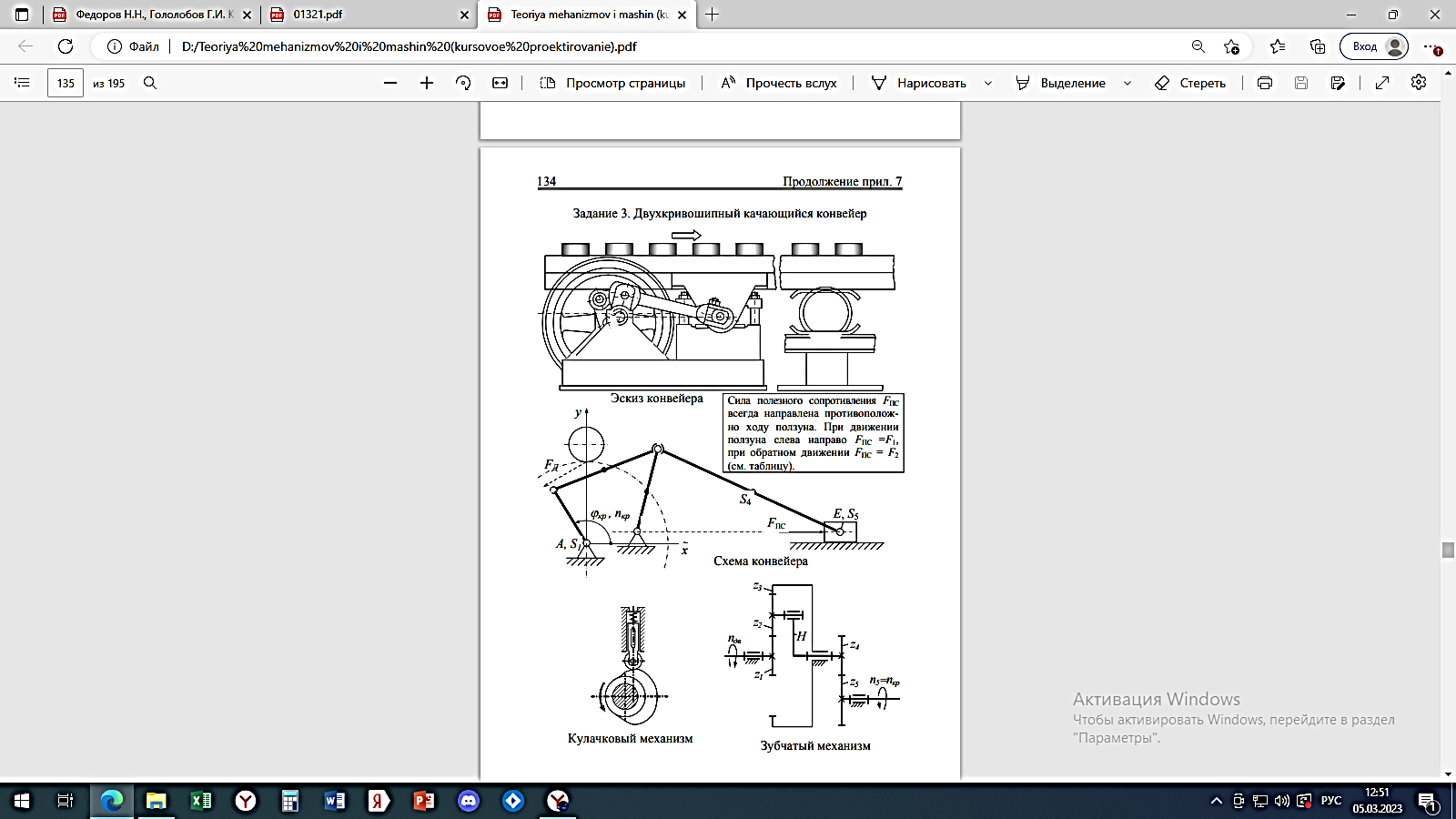 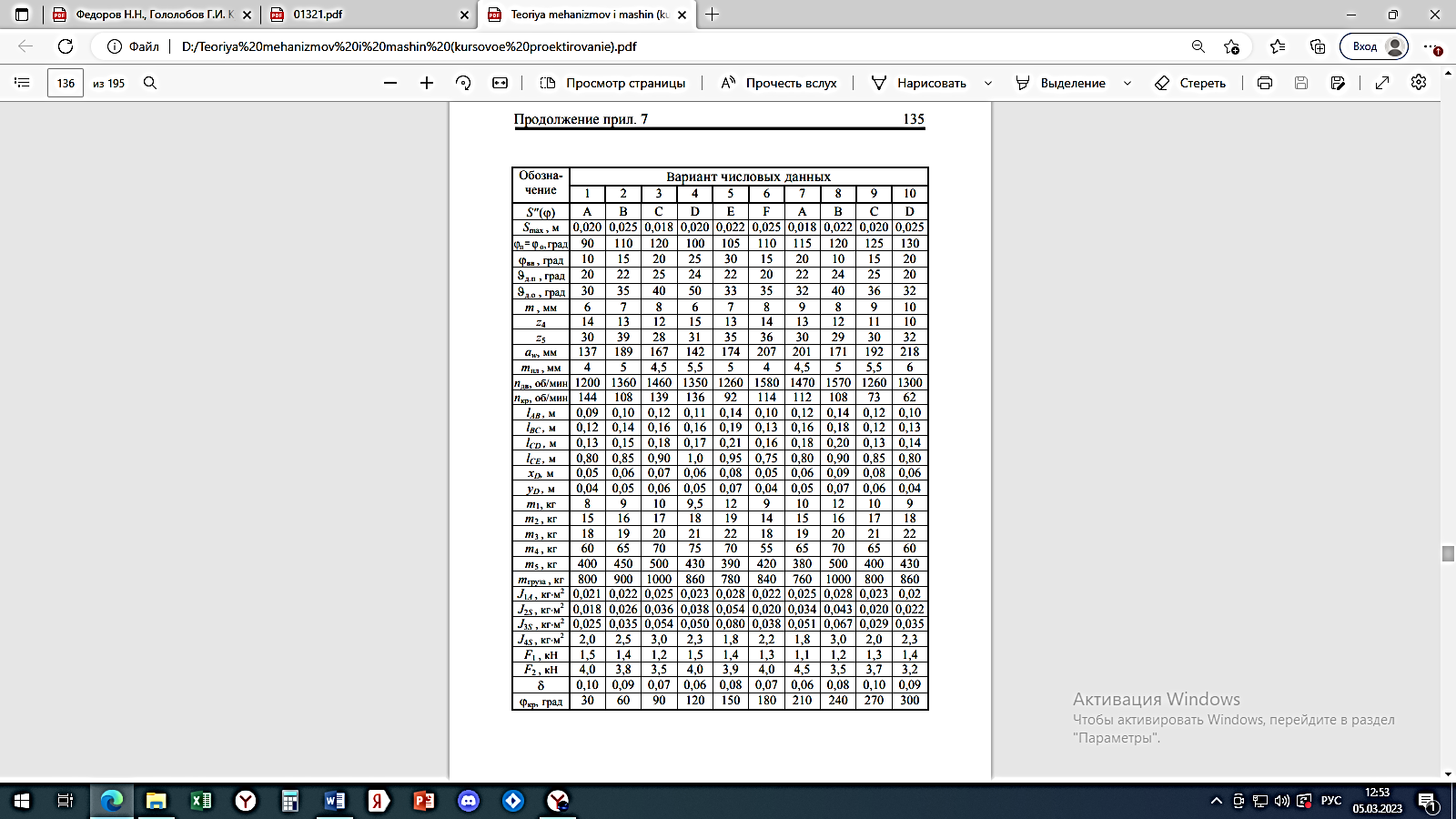 Нужен 4 вариант